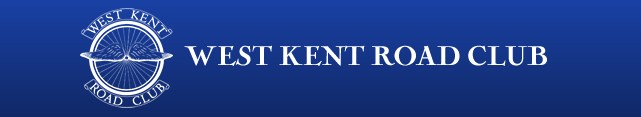 Open 10 – 24 April 2021 @ 15:00Course Q10/24THIS EVENT IS PROMOTED FOR AND ON BEHALF OF CYCLING TIME TRIALS UNDER THEIR RULES AND REGULATIONSEvent Secretary:         Laurence Toombs - 07745000782Timekeepers:            	Doug Finch, Southboro & District Wheelers. Roy Canning, CC BexleyEvent HQ:                     Lower Stoke Community Hall, Mallard Way, Lower Stoke. ME3 9ST.  Open from 13:30                                        NOTE: HQ is about 3 miles from the start so allow plenty of time to get to the start and be aware  of other competitors on the course.                                       Course Details:            Q10/24 Grain- Fenn Corner RAB - Grain     	Start at A228 west of Grain village 14 meters North of the lamppost GFY26 on the Strood bound carriageway, by a minor access road to the National Grid site, where the continuous white road edge line starts. Proceed West on the A228 to turn at Fenn Corner RAB (5.07 miles). (M) Retrace on A228 to finish directly opposite the lamppost GFY19 situated on the Strood bound carriageway (10 miles).Awards: - One Prize per RiderScratch:		1st £25, 2nd £20, 3rd £15Ladies:			1st £25, 2nd £20, 3rd £15Veterans on Standard:	1st £25, 2nd £20, 3rd £15Junior:			1st £25, 2nd £20, 3rd £15Juvenile		1st £25,Notes to Riders    .     NEW REGULATION: CTT Regulation 14(i): No competitor shall be permitted to start either a Type A or Type B event unless such competitor has affixed to the rear of their machine a working rear red light, either flashing or constant, that is illuminated and in a position that is clearly visible to other road users. NO REAR LIGHT – NO RIDE.Numbers will be in the event HQ and will be personally issued after you have signed on. Please take your number away with you and dispose of responsibly.NOTE: - You must sign back in.Riders should refer to Regulation 16, which states that ‘the number should be centrally positioned below the waist so as to be clearly visible from the rear when in the normal riding position’. No pins will be issued, so please bring your own.Please keep noise to a minimum to avoid unnecessary disturbance to local residents.There is a toilet within the hall, strictly one person in the building at a time. The main hall is not to be used.Do not perform U turns in the start and finish areas or use these areas as a public toilet.ALL current Covid restrictions and guidelines will be in place. Please check the CTT website for up to date information. Please arrive “ready to ride” as you will not be able to change in the hall. You must leave the HQ area as soon as you have signed out. No results board, prizes or tea-bar on the day. No pushing off, all riders to start with one foot on the ground. In the interests of safety, CTT advise you to wear recognised standard protective headgear that meets an internationally accepted safety standard. CTT regulations stipulate that ALL Junior and Juvenile riders MUST wear such headgear.Thank you for entering our event. Ride safely, and the best of luck to you all.BIBStart TimeClubM/FCat.Vet.Std115:01MichaelAshcroftWest Kent RCMaleSenior215:02PriteshPatelSan Fairy Ann CC LtdMaleSenior315:03GaryRicksWoolwich CCMaleVeteran00:28:14415:04MattBristowVC DealMaleVeteran00:26:51515:05MarkDoxeyAbellio - SFA Racing TeamMaleVeteran00:27:01615:06LewisTompsettThanet RCMaleSenior715:07Dan JenkinsSouthend WheelersMaleVeteran00:27:07815:08DebbiePercivalKent Velo Girls/BoysFemaleVeteran00:30:23915:09AntonyLockyerVTTA (Kent)MaleVeteran00:26:321015:10OliverRobinsonThanet RCMaleEspoir1115:11AlexWoolleyAbellio - SFA Racing TeamMaleVeteran00:26:231215:12ColinRobinsonThanet RCMaleVeteran00:27:121315:13MattNunnMedway Velo ClubMaleSenior1415:14AndrewBatesColour Tech RTMaleVeteran00:27:311515:15StephenWilkinsonTWB - On Time Race Team MaleVeteran00:27:181615:16SamDayCS GrupettoMaleVeteran00:26:361715:17ChristopherBaxThanet RCMaleVeteran00:29:091815:18DavidSmithVC de LondresMaleSenior1915:19DanielFowlerWoolwich CCMaleJunior2015:20MartinJonesColour Tech RTMaleVeteran00:26:512115:21RobertNicholasDeal TriMaleVeteran00:26:062215:22NigelCroxfordHigh Wycombe CCMaleVeteran00:28:142315:23KarenAylenMaldon & District CCFemaleVeteran00:29:242415:24LiamMcLaughlinWoolwich CCMaleSenior2515:25Ian Braybrook Basildon CCMaleVeteran00:26:322615:26MartinKoberAbellio - SFA Racing TeamMaleSenior2715:27PeterNobleEpsom CCMaleVeteran00:27:122815:28AndrewGrantChelmer CCMaleVeteran00:28:062915:29LeeRussellVC Elan - Harry Perry CyclesMaleVeteran00:26:273015:30MarkBakerAbellio - SFA Racing TeamMaleVeteran00:26:363115:31Gary GraylandCC BexleyMaleVeteran00:27:243215:32JeremyParkerMetropolitan Police Cycle ClubMaleVeteran00:27:013315:33DaveRichardsSan Fairy Ann CC LtdMaleVeteran00:26:063415:34MikePerryThanet RCMaleVeteran00:30:353515:35PeterMerrittTBW23 Stuart Hall Cycling P/b TrainsharpMaleSenior3615:36CharlieGaimsterDulwich Paragon CCMaleSenior3715:37NeilGerrardFolkestone Velo ClubMaleVeteran00:26:063815:38AnthonyWhaleHarlow CCMaleVeteran00:28:063915:39JulianBrayDulwich Paragon CCMaleVeteran00:27:314015:40Matthew SaundersTeam Vision Racing - SilverhookMaleVeteran00:26:144115:41NeilHarriganGemini BCMaleVeteran00:26:364215:42JamesHaworthTeam Jewson - MI Racing ~Poly Pipe~McCannMaleSenior4315:43ChrisDunnMaldon & District CCMaleVeteran00:28:304415:44Tallulah Butcher Thanet RCFemaleJunior4515:45JamesJenkinsRichardsons-Trek RTMaleSenior4615:46JenniferAllumTORQ PerformanceFemaleSenior4715:47RobOrrEpsom CCMaleSenior4815:48RegSmithColour Tech RTMaleVeteran00:30:074915:49LeoWhyton4T+ CycloparkMaleJunior5015:50SamWightmanTeam BottrillMaleVeteran00:26:195115:51JamesHawkinsGemini BCMaleVeteran00:26:195215:52DanielLloydVC de LondresMaleJuvenile5315:53TobyHammondThanet RCMaleEspoir5415:54PaulTownleyWest Kent RCMaleVeteran00:27:585515:55AlexanderBallingerGeorge Fox Cycling Solutions MaleSenior5615:56ColinNewtonThanet RCMaleSenior5715:57CarysLloydVC de LondresFemaleJuvenile5815:58JamesMossLarkfield ACMaleVeteran00:27:075915:59OlivierManghamVC de LondresMaleJunior6016:00DanMartinThanet RCMaleSenior6116:01MarkHillVeloRefined Rule 5MaleVeteran00:27:076216:02LukeHollandGemini BCMaleSenior6316:03AvinashMahandruRapha Cycling ClubMaleSenior6416:04AndyBurrowsThanet RCMaleVeteran00:31:056516:05KeithBrownSouthborough & Dist. WhsMaleVeteran00:26:466616:06SimonHendersonThanet RCMaleVeteran00:27:376716:07ColinAshcroftWest Kent RCMaleVeteran00:27:376816:08JamesCambourneRapha Cycling ClubMaleVeteran00:26:276916:09ShayGilesVC Elan - Harry Perry CyclesMaleVeteran00:30:357016:10NicholasFennellThanet RCMaleSenior7116:11SamuelPainterTBW23 Stuart Hall Cycling P/b TrainsharpMaleEspoir7216:12MarkCainAbellio - SFA Racing TeamMaleVeteran00:26:27